Załącznik nr 1 do Zapytania ofertowego.                                                            Opis przedmiotu zamówieniaWorki na szkło ( kolor worka zielony ) – ilość sztuk 50000Wymiary: szerokość – min. 700 mm                 Wysokość – min. 1100 mm                  Grubość – min. 0,07 mm         nadruki na workach :        logo firmy – wys. całkowita min 100 mm, tło czarne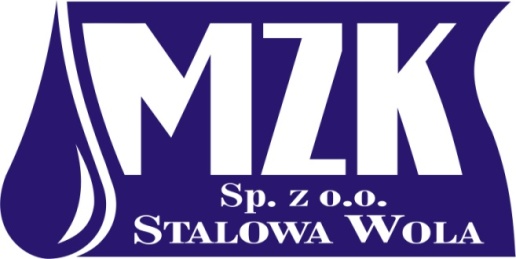                                      Nr tel. 15 842 09 58,  15 842 34 11 W. 330            ( wys. pisma min. 15 mm )                     S Z K Ł O                            ( wys. pisma min. 25 mm )                     Wrzucamy:                  + opakowania ze szkła bezbarwnego i kolorowego bez nakrętek i zawartości                  + stłuczkę szklaną wolną od zanieczyszczeń metalami i tworzywami                  + słoiki i flakony                      Nie wrzucamy:                    - luster, szkła zbrojonego, szyb,  fajansu                  - porcelany, szyb samochodowych                 - opakowań po lekach, termometrów                  - szkła zabrudzonego farbami lub smarami                   - zakrętek, kapsli, korków                     - zużytych lamp neonowych, żarówek                                      ( wys. pisma min. 8 mm )  Worki wykonane z tzw. rękawa. Zgrzewane może być wyłącznie dno workazgrzewem o szerokości min. 2 mm.Worki pakowane w rulonie po 200 szt.Folia w rulonie perforowana, umożliwiająca łatwe oderwanie pojedynczego worka z rulonu.Worki na plastik ( kolor worka żółty ) ilość sztuk 200000Wymiary: szerokość min. 700 mmwysokość min. 1100 mmgrubość min. 0,04 mmNadruki na workach:Logo firmy – wysokość całkowita min. 100 mm , tło czarne 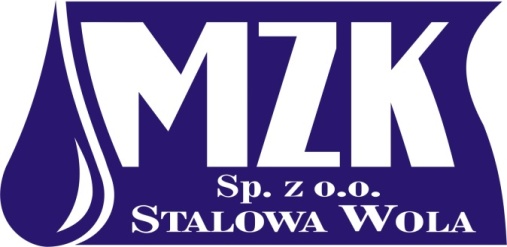 Nr tel. 15 8420958,  15 8423411 wew. 330                                                   ( wys. pisma min. 15 mm )                                  P L A S T I K                   ( wys. pisma min. 25 mm )Przed wrzuceniem opakowanie zgnieść.                               ( wys. pisma min. 15 mm )Wrzucamy:+ opakowania po płynach i napojach PETY+ kubki po produktach mlecznych+ pojemniki po artykułach sypkich+ folie, woreczki foliowe, reklamówki+ artykuły gospodarstwa domowego wykonane z tworzyw sztucznychNie wrzucamy:- artykułów wykonanych z tworzyw sztucznych w połączeniu z innymi    materiałami- zużytych akumulatorów i baterii                                                                    ( wys. pisma min. 8 mm )Worki wykonane z tzw. rękawa. Zgrzewane może być wyłącznie dno worka zgrzewemo szerokości min. 2 mm.Worki pakowane w rulonie po 200 szt.Folia w rulonie perforowana, umożliwiająca łatwe oderwanie pojedynczego workaz rulonu.Worki na makulaturę ( kolor worka niebieski ) – ilość sztuk 50000Wymiary worka : szerokość min. 700 mm                             Wysokość min. 1100 mm                             Grubość min. 0,05 mm
Nadruki na workach :Logo firmy – wys. całkowita min. 100 mm, tło czarne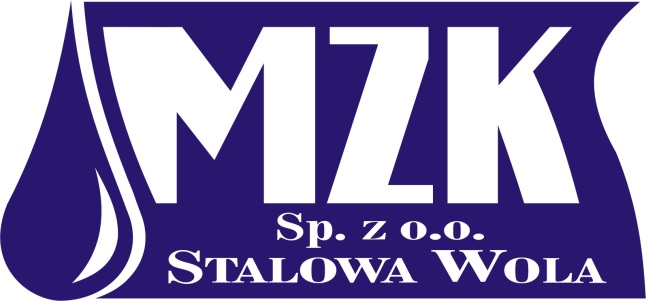 Nr tel. 15 8420958, 15 8423411 wew. 330                                         ( wys. pisma min. 15 mm )            M A K U L A T U R A            ( wys. pisma min. 25 mm )Wrzucamy:+ gazety, książki, zeszyty+ katalogi, foldery+ torby papierowe+ karton, tekturęNie wrzucamy:- opakowań z domieszką tworzyw sztucznych- papieru płustego i zabrudzonego- folii aluminiowych- opakowań po napojach                                                                         ( wys. pisma min. 8 mm )Worki wykonane z tzw. Rękawa. Zgrzewane może być wyłącznie dno worka zgrzewemO szerokości min. 2 mm.Worki pakowane w rulonie po 200 szt.Folia w rulonie perforowana, umożliwiająca łatwe oderwanie pojedynczego worka z rulonu.Worki na metale ( kolor worka czerwony ) – ilość sztuk 10000Wymiary worka : szerokość min. 700 mm                              Wysokość min. 1100 mm                              Grubość min. 0,05 mmNadruki na workach:Logo firmy – wys. całkowita min. 100 mm, tło czarne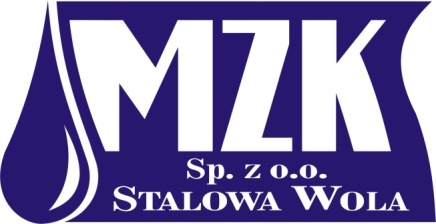 Nr tel. 15 8420958, 15 8423411 wew. 330                                 (  wys. pisma min. 15 mm )                    M E T A L E                             ( wys. pisma min. 25 )Wrzucamy:+ puszki po napojach i konserwach+ drobny złom metali kolorowych+ aluminium+drobny złom żelaznyNie wrzucamy:- pojemników po smarach- puszek po lakierach i farbach- produktów wykonanych w połączeniu z innymi materiałami- opakowań po aerozolach_zużytych akumulatorów i baterii                                                              ( wys. pisma min. 8 mm )Worki na odpady biodegradowalne ( kolor worka brązowy ) – ilość sztuk 20000Wymiary worka: szerokość min. 700 mm                            Wysokość min. 1100 mm                            Grubość min. 0,05 mmNadruki na workach:Logo firmy – wys. całkowita min. 100 mm, tło czarne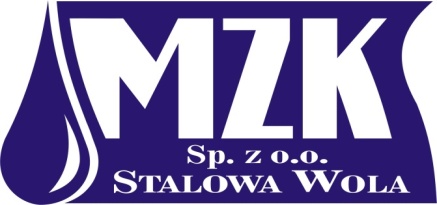 Nr tel. 15 8420958, 15 8423411 wew. 330                                                ( wys. pisma min. 15 mm )    B I O D E G R A D O W A L N E   ( wys. pisma min. 25 mm )Wrzucamy:+ skoszoną trawę+ liście+ drobne gałęzie z przecinki krzewów                                                      ( wys. pisma min. 8 mm )